.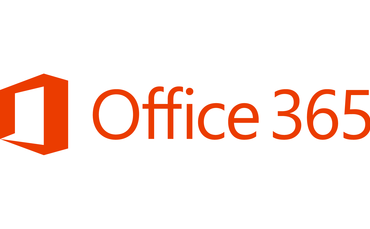 WITT students can access the Microsoft Office Suite online or to download – FREE! Users can store the files they create with Office 365 ProPlus on their local computers or elsewhere on your network, such as a SharePoint site. The Office programs that come with Office 365 ProPlus are the same programs that come with Office Professional Plus 2019.Log into your WITT email account from home at  www.outlook.com/taranaki.ac.nz  To download the Office 365 software for your home computerSelect the Settings button as circled below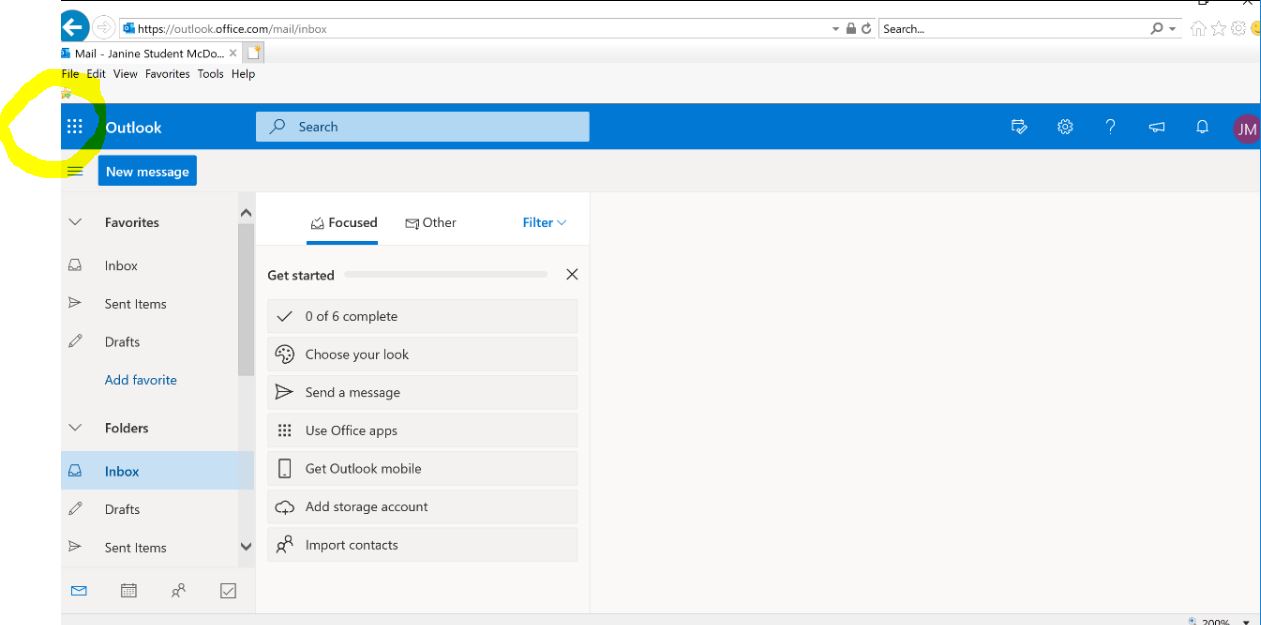 Select Office 365  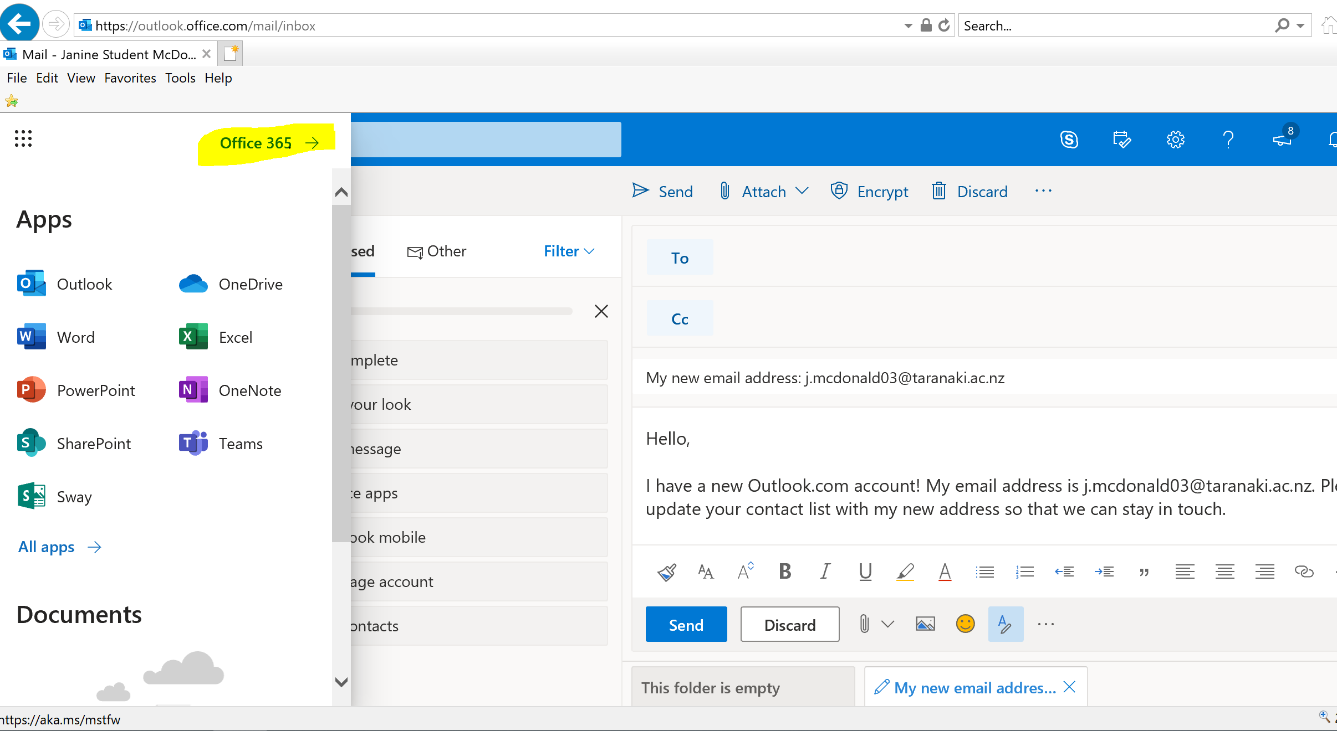 Click the Install Office button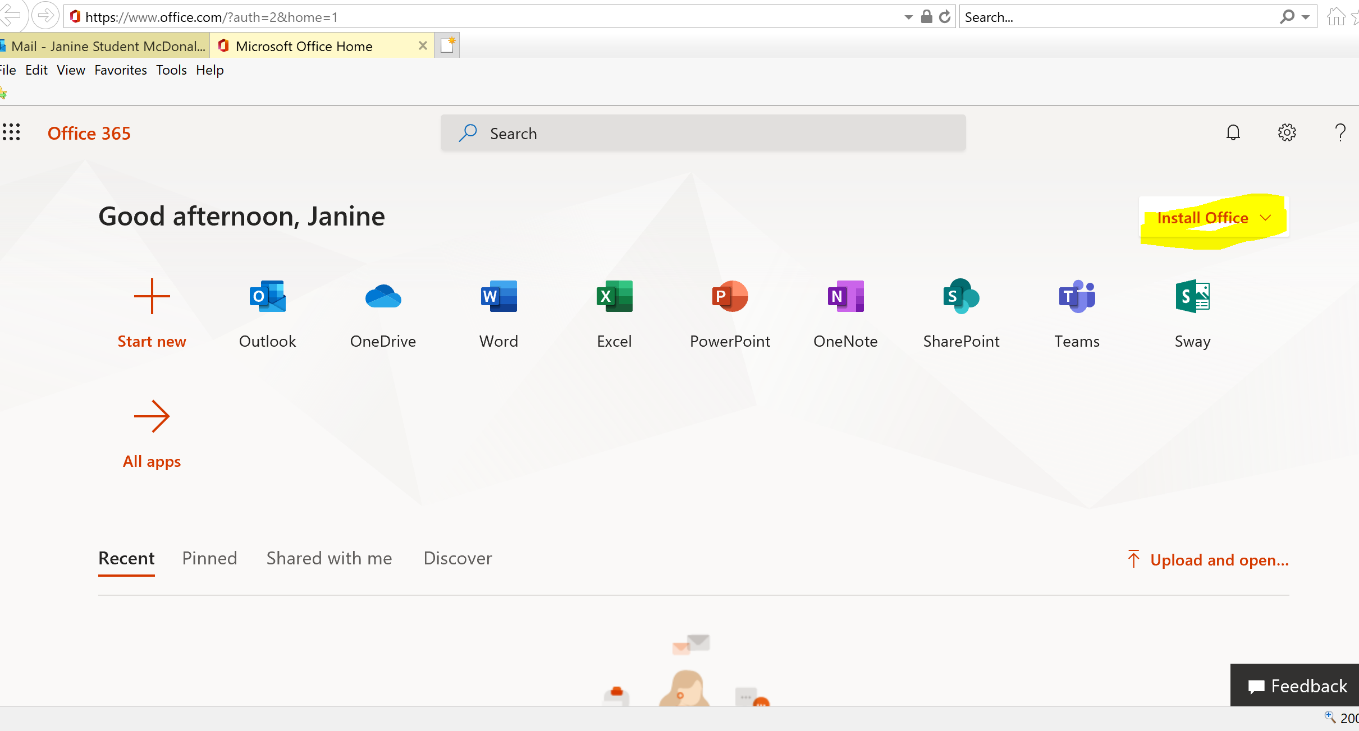 Select Office 365 apps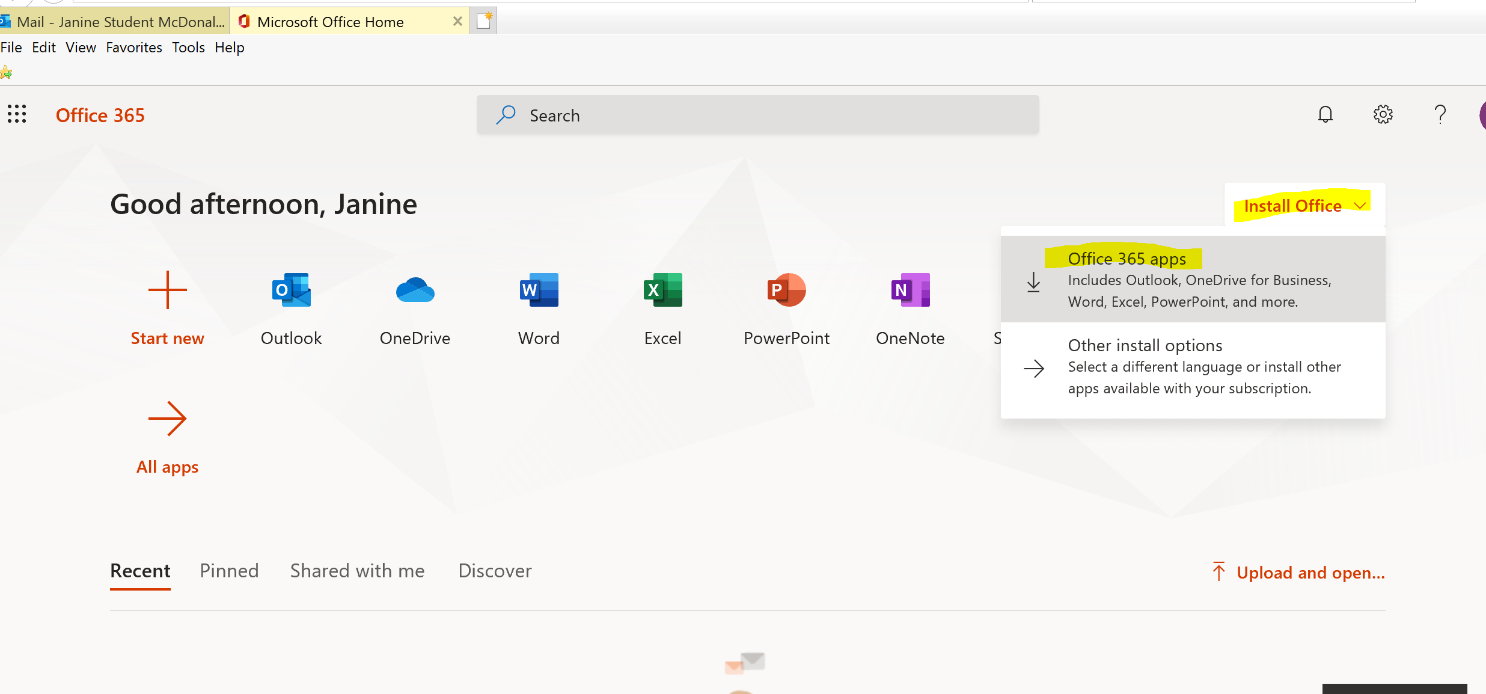 The download will then start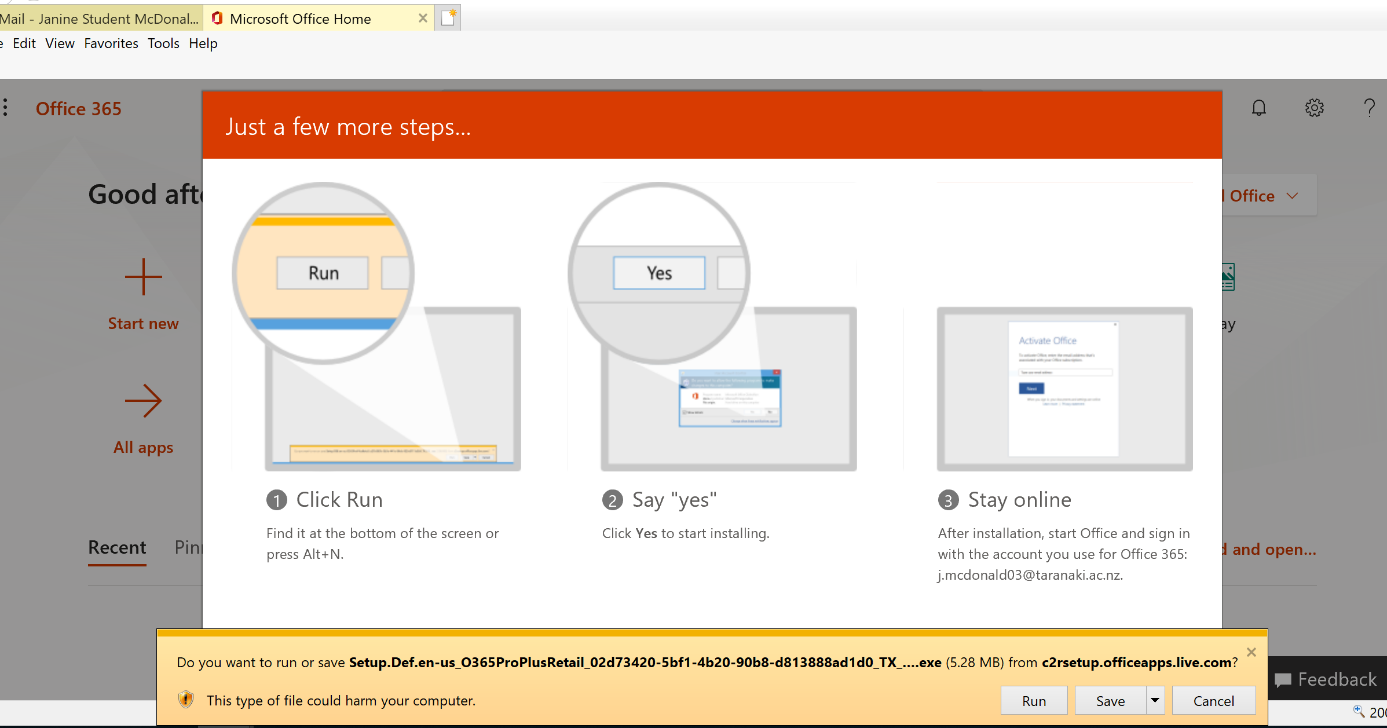 